NOMBRE: ____________________________________________       AREA DE ADSCRIPCIÓN: ____________________________LIBROS:REVISTA (S):BASES DE DATOS:NOMBRE: ____________________________________________       AREA DE ADSCRIPCIÓN: ____________________________LIBROS:REVISTA (S):BASES DE DATOS: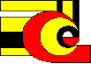 INSTITUTO POLITÉCNICO CACIONALCENTRO DE INVESTIGACIÓN EN COMPUTACIÓNBIBLIOTECAADQUISICIÓN DE MATERIAL BIBLIOHEMEROGRÁFICO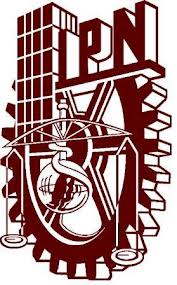 TITULO:AUTOR (ES):ISBN:AÑO:EDICIÓN:EDITORIALTITULO:ISSN:TITULO:INSTITUTO POLITÉCNICO CACIONALCENTRO DE INVESTIGACIÓN EN COMPUTACIÓNBIBLIOTECAADQUISICIÓN DE MATERIAL BIBLIOHEMEROGRÁFICOTITULO:AUTOR (ES):ISBN:AÑO:EDICIÓN:EDITORIALTITULO:ISSN:TITULO: